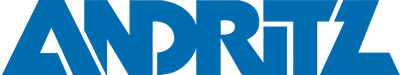                                       P R O P O Z Í C I EANDRITZ CUP HumennéA. Všeobecné ustanovenia  1.Vyhlasovateľ:		ANDRITZ Slovakia s.r.o.  2.Usporiadateľ:		1. Atletický klub Humenné  3.Organizačný výbor:	Riaditeľ pretekov:	    	Ing. Ľudovít JenčíkTajomník:			Mgr. Lucia Lučková	Organizačný pracovník: 	Milan Lučka				Hlavný rozhodca:		Mgr. Marek Lučka										rozhodcovia	Peter Behún, Diana Žinčáková, Patrik Megela  4.Termín:			1.júna 2019 – sobota  5.Miesto:			Námestie Slobody Humenné  6.Prezentácia:		od  13,00 – 14,45 hod – YES Grill  7.Štart:				14,00 hod žiaci,  15,00 hod dospelí   8.Kategórie:								  chlapci    +     dievčatá1. Ročníky narodenia 2014 a mladší		   /100m/	2. Ročníky narodenia 2013-2012 		   /200m/				3. Ročníky narodenia 2011-2010		   /400m/	 				4. Ročníky narodenia 2009-2008	               /600m/					5. Ročníky narodenia 2007-2006	               /800m/	 				6. Ročníky narodenia 2005-2004		   /1000m/      					7. Dorastenci	2003-2002			   /5000m/				8. Juniori 	2001-2000			   /5000m/Dospelí – muži A(do 40), B(40-49), C (50-59), D(60 a viac) a ženy E (do 40), F(40 a viac)		   			   /5000m/									  9.Úhrada:			Školy a kluby štartujú na vlastné náklady.10.Odmeny:	všetci zúčastnení v hlavnej kategórii dostanú medailu a tričkodorastenci a juniori - na 1.- 3. mieste pohárdospelí – finančné:- muži prví piati bez rozdielu veku, potom ostatní nehodnotení medzi prvými piatimi v kategóriach A, B,C,D iba SK- ženy prvé tri bez rozdielu veku, potom ostatné nehodnotené medzi prvými troma v kategóriach E,F iba SKsúťažiaci v hlavnej kategórii po dobehnutí občerstvenie a guľáš11.Štartovné:	Bez štartovnéhoB. Technické ustanoveniaPravidla:			Súťaži sa podľa pravidiel atletiky.Meranie časov: 		Pre meranie bude použitá elektronická čipová technológia.Podmienky:			Školy a kluby súťažia na základe zdravotného preukazu.Protesty:			Do 15.min po skončení behu, písomne hlavnému rozhodcovi 				s vkladom 5,- €.C. Rôzne ustanoveniaPoznámka:	Všetci pretekári sú povinní zabezpečiť si individuálne zdravotné poistenie. Organizátor nepreberá zodpovednosť za škody na majetku, alebo na zdraví súvisiace s cestou, pobytom a s účasťou pretekárov na podujatí.Za zdravotnú spôsobilosť zodpovedá vysielajúca škola, klub. Štartuje sa na vlastné nebezpečie. Prítomní musia mať preukaz poistenca. Na preteky budú pripustení iba pretekári v športovom oblečení.Informácia: 	1. Atletický klub Humenné - 0902 890 378, mareklucka@centrum.sk		ANDRITZ Slovakia s.r.o. – 0905 544 276 , matej.filcak@andritz.com